How Are We Doing?Please take a few minutes to fill out this survey on tonight’s presentation. Crohn’s and Colitis Canada welcomes your feedback and your answers will be kept strictly confidential. Thank you for your participation.General InformationWhat is your association with inflammatory bowel disease? Patient	 Family member	 Friend of patient Other _______________________________Is this the first Crohn’s and Colitis Canada event you have attended? Yes	 NoWhat others? __________________________On a scale of 1 to 5 (very poor to excellent) how would you rate the presentation? Very Poor	 Poor	 Average Above average                                          ExcellentHow could this presentation be even more helpful to you?What other topics would you like to see presented?Personal InformationProviding the following information is optional.Would you like to be contacted about future events or volunteering opportunities at Crohn’s and Colitis Canada? Yes |  NoThank you for taking the time to fill out our survey. We rely on your feedback to help us improve our services. Your input is greatly appreciated.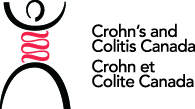 Newly Diagnosed NightFeedback  What did you like about the presentation?Please share any additional comments.First NameLast NameEmailPhone